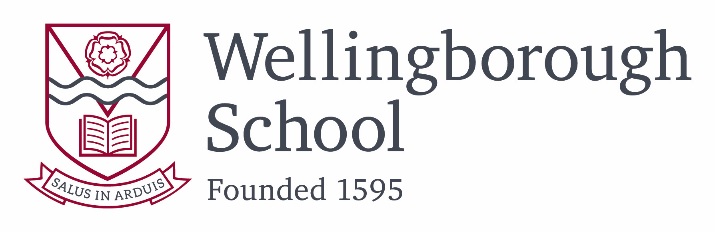 JOB DESCRIPTIONWellingborough School Post: Admissions Officer					Date of issue: December 2017 Wellingborough School was established in 1595 and is today an independent co- educational day school serving Northamptonshire, and adjacent parts of Bedfordshire, Buckinghamshire and Leicestershire.  The School is a co-educational independent day School of some 850 pupils which comprises three elements, namely Pre-Preparatory (Age 3 – 8), Preparatory (Age 8 – 13) and Senior (Age 13 – 18). The School enjoys a strong academic tradition, which it is determined to maintain, combined with its extensive co-curricular programme.  Reporting to: Director of Marketing and Communications Salary: £22,000-25,000 pa	Hours: The Employee will work during the School Term Time (that is on all days when pupils are present) plus will attend all INSET days as set by the School and which occur prior to or at the end of School Term. The Employee will further work an additional 7 weeks out of term timeThe Employee’s normal hours of work will be 37.5 hours per week.See below for full break-downDisclosure Level: EnhancedRelationships:Establish excellent working relationships with all stakeholders, to include:•	Whole School & Senior School management, teaching and support staff.•	Current and prospective pupils and parents and, where relevant, guardians.•	Close working with the other member of the admissions department•	Close working with Marketing TeamGeneral:The Admissions Officer is required to support the admissions function at Wellingborough Senior School, including the major intake at Year 9 and the Sixth Form. The appointee will play a pivotal role in the School and will be responsible to the Marketing Director for the efficient management and administration of pupil recruitment. The post-holder will be focused on meeting the School’s recruitment targets by nurturing prospects through the admissions journey, reducing attrition rates at each stage of the process where possible, and by building external relationships which will generate applications to join. The latter will entail visiting local schools and attending outreach events.Duties:Managing the customer journeyEnsuring that the School’s recruitment targets are metNurture and progress enquiries from parents looking to join the Senior School and Sixth FormHandle initial enquiries over the telephone, via email, through the website ‘Prospectus Request Form’, at Open Days and ad hoc walk-ins, both from internal and external stakeholdersFulfil prospectus requests within the set timeframeManage personal visits, including organising tours, finding space in the Head and Head of Sixth Form’s diary, and greeting parents at the school receptionTo work closely with the Head to share information on prospective joinersAttend all Open Days and other recruitment eventsMonitor and measure the success of the admissions process and implement improvements following agreement with necessary parties. Look at ways to improve the customer journey where possibleMaintain up-to-date knowledge and expertise in admissions in the education sectorEnsure that the Finance Department is aware of new and departed pupilsDirect parent enquiries regarding bus transportation to the appropriate school department and feed-back information on demand for bus services to the appropriate personKeeping Admissions registers and Leavers registers (and informing the local authorities of leavers)Production and distribution of new starter packsSenior School Specific Admissions TasksArrange entrance tests with Exams OfficerSend out results letter and new pupil paperwork if applicableCollect and prepare predicted GCSE grades and references for leaversMaintain leavers list; prepare leavers letters and reportsLiaise with overseas prospective families or agents; arrange for overseas students to take entrance test and Skype interviews; arrange visa letters and applications; maintain student records on UKBA system; take copies of passports/visas each termManage scholarship award process – processing applications, meet and greet at assessment days, facilitating visits, sending out offer lettersScholarship Awards – receive requests for payment and pass to finance, send out payments and maintain recordsNeville Trust Awards – prepare and send letters to recipients, and maintain a record of awards madeArrange new pupil inductionsSend out offer lettersMaintaining the admissions database & Progresso databaseRecord all enquiries on the RS Admissions databaseLog all communications on the databaseUpdate enquirers as they progress through the stages of the admissions journeyUse the database to extract management information on the number of prospective families Use the database to undertake mailings to prospective familiesManage the pupil information system, entering new pupils, amending contact information as requiredMaintain Progresso for current parent informationChild protection record request declaration for all new pupils (write to previous schools)Events & OutreachAssist in the organisation of Senior School Open Days, all materials, tour guide information and displays.  Meet and greet parents at the event and answer any questionsLiaise closely with Deputy Head (Pastoral), the member of staff responsible for the Senior School Open DaysAssist with the organisation of – and attend – outreach eventsDevelop external contacts which will feed the admissions pipeline – for example, local major employers, new housing development offices, relocation agents, estate agentsAttend whole school meetings regarding event arrangementsEvent follow ups and reportingOrganise Taster DaysNew Pupil Chapel Service – set up and make arrangements, including invitations, booking catering and prepare attendee detailsOversee November Sixth Form Open Evening – mailing to prospective pupils, prepare boards, meet and greet on the night, arrange follow-upCommunicating with prospective parentsMaintain regular communication with prospective families in prompting attendance at key events (Open Days), meeting key milestones (Bursary submissions, entrance exam registration) and routine correspondence aimed at retention (mailings).Maintaining relationships with feeder schoolsAttend recruitment events at feeder schoolsMaintain contact with feeder schools, including mailing of scholarship and bursary information, Open Day invitesArrange visits to Prep Schools eg. Spratton, Beachborough, Stoneygate. Attend their senior school transfer meetings along with HeadOrganise display material and attend Thornton College 6th Form Exhibition and Quinton House Sixth Form eventRevision of Job DescriptionThere will be a periodic review to ensure that the principal duties have remained as stated above or that any changes have been made in agreement with the incumbent.Working times36 weeks of term, including attendance of all INSET days 7 weeks out of term working* *Cover 7 additional weeks including six weeks (30 days) of out of term working (School Holiday Period) and one week (five days) of evening and weekend working.Specified holiday working time requirement:6 weeks (30 days) to cover holidays:4 days Easter holidays2 day May half term2 day October hols2 day Christmas hols20 days for Summer holsSpecified evening & weekend requirements:	Applications The application form should be returned together with a covering letter in which the applicant should explain what s/he can offer to the post. Applications by e-mail are welcome.   Please send them for the attention of Mrs Karen Harrison, HR Manager to recruitment@wellingboroughschool.org by 1pm, Friday 12th January 2018.  Interviews will take place on Tuesday 16th January 2018.EventTimeRoleDurationSixth Form Choices Evening5.00pm – 8.00pmSet-up, Meet & Greet3 hrsScholarship Morning9.30am – 1.30pmSet-up, Meet & Greet4 hrsOpen Morning October8.30am – 1.30pmSet-up, Meet & Greet, Parent Support5 hrsOpen Morning March8.30am – 1.30pmSet-up, Meet & Greet, Parent Support5 hrsSenior School New Parents Morning June9.30am – 12.30pmSet-Up, Meet & Greet, Parent Support, Farewells3 hrsTotal:Total:Total:20 hrs Remaining unattributed hours: For other evening functions as required – eg. Quinton House Sixth Form EveningRemaining unattributed hours: For other evening functions as required – eg. Quinton House Sixth Form EveningRemaining unattributed hours: For other evening functions as required – eg. Quinton House Sixth Form Evening17 hrs 30 minsChild Protection and SafeguardingThe post holder’s responsibility for promoting and safeguarding the welfare of children and young persons with whom s/he is responsible, or with whom s/he comes into contact will be to adhere to and ensure compliance with the School’s Child Protection Policy Statement at all times.  If in the course of carrying out the duties of the post, the post holder becomes aware of any actual or potential risk to the safety or welfare of children in the School s/he must report any concerns to the Designated Senior Person or to the Headmaster.